«Экономика без вируса». Меры поддержки бизнеса для преодоления последствий новой коронавирусной инфекцииМинистерством экономического развития Российской Федерации запущен в работу специализированный информационный Интернет-портал «Экономика без вируса».Цель данного проекта – максимально полное и своевременное информирование предпринимателей о реализуемых в стране мерах государственной поддержки малого и среднего бизнеса.С помощью онлайн-опросника посетитель портала может узнать, на какую именно поддержку от государства сегодня он может рассчитывать.Кроме того, пользователям предоставлена возможность ознакомления с тематическими официальными документами, бесплатного звонка на федеральный номер, а также общения с чат-ботом.Интернет-портал «Экономика без вируса» доступен по ссылке http://covid.economy.gov.ru/.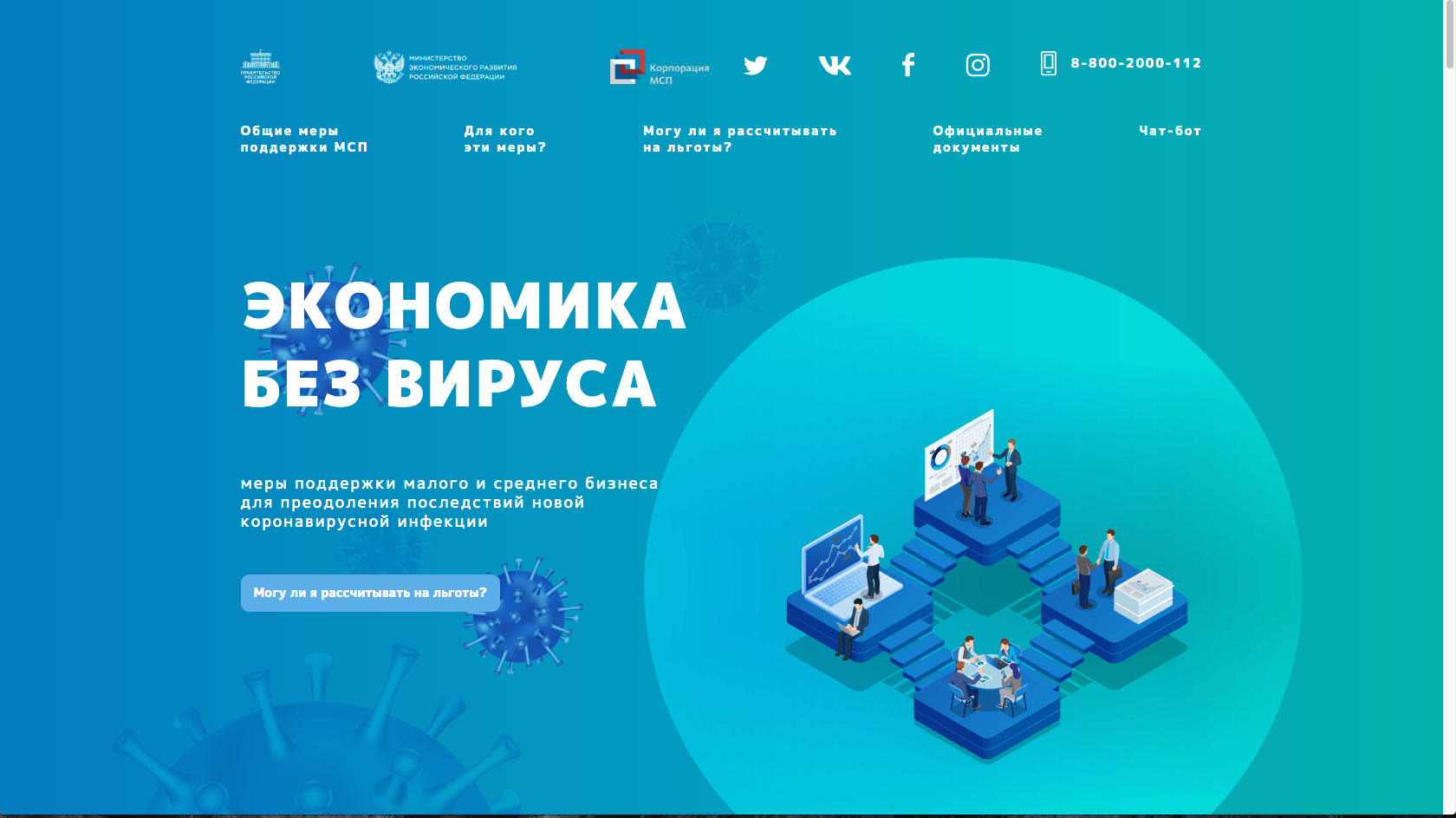 Управление по экономике администрации города Пыть-Яха